STEP 1: Checkpoint…Time to check-in & see if you are ready to move on or if you still have some work to do?STEP 2: Peer Assessment: How do you think I should move forward?★______________________________________________________________________________           ______________________________________________________________________________★______________________________________________________________________________           ____________________________________________________________________________________________________________________________________________________________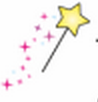            ______________________________________________________________________________STEP 3: Self-Assessment:Overall, where am I? Name one strength and provide evidence, and identify one area for growth.________________________________________________________________________________________________________________________________________________________________________________________________________________________________________________________________________________________________________________________________________________________________________________________________________________________________________________________________________________________________Where do I need to get and how am I going to get there? (Goals & Plan of action to get to final draft)________________________________________________________________________________________________________________________________________________________________________________________________________________________________________________________________________________________________________________________________________________________________________________________________________________________________________________________________________________________________________________________________________________________________________________________________✓ Do you have at least 5 original poems?  ✓ Do you have at least 1 of 3 these: 	Acrostic 	Free verse 	Haiku 	Limerick Concrete	Acrostic 	Free verse 	Haiku 	Limerick Concrete	Acrostic 	Free verse 	Haiku 	Limerick Concrete	Acrostic 	Free verse 	Haiku 	Limerick Concrete	Acrostic 	Free verse 	Haiku 	Limerick Concrete✓ Did you use poetry tools of meaning and music? ✓ Did you reflect on your poetry writing process? (2-3 sentences+)✓ Have you included the poems you responded to?✓Did you thoughtfully respond to the poems?  (“Images I see, Sounds I hear, words that stick”)✓ Is your portfolio organized, neat, and visually appealing (including a table of contents)? 	